Name 	Address	Suburb	Postcode	
Country	Mobile	 E-mail	Medical practiceConsultant 	Y/N		Specialty	Specialty Trainee	Y/N		Specialty	General Practice	Y/N		Practice	Graduation Year _____________		Qualifications	  Are you a fellow of a medical college?           Y/N                Medical College________________________	Recent hospital appointmentsHospital		Position1.			2.			What are your reasons for applying to become an EMST instructor?Why do you want to be an instructor? What do you hope to achieve?What characteristics do you believe would make a good EMST Instructor?What is the nature of your current involvement in the care of trauma patients?What additional involvement do you have in trauma (other than directly clinical)?E.G. hospital committees, RACS or other committees, research, clinical audit, public education, ambulance education, publications, etc. Please only include those examples which are trauma-related.Teaching experiencePlease indicate which of the following you’re involved with on a regular basis:Please provide an example of an education session where you have been the principal educator. Please provide specific information on how you planned and conducted the session, as well as how you evaluated its effectiveness. What do you think worked well in conducting the session and what would you change if you conducted a similar session in the future? 
Describe your experience of planning the education session:Describe your experience of delivering of the education session:Describe your experience of evaluating of the education session:What worked well and what would you change: Please provide any additional evidence to support your application to become an EMST Instructor. Commitment to EMSTI 	 agree that upon successful completion of the EMST Instructor Course: I will complete my training by teaching an EMST course as an Instructor Candidate within twelve months of completing the EMST Instructor Course. I will be available to instruct on at least two EMST courses each year.I will commit to teach EMST for a minimum of four years.Signature	Date	RACS Privacy StatementRACS is collecting the information on this form for the purpose of processing your course registration.  This information may be disclosed to those responsible for the administration and conduct of the course including external parties who provide administrative and organisational support. The College may also need to verify the information provided on this form with external institutions or individuals and gather additional information in order to process your registration. We may also disclose personal information where we are required to do so by law.  If you fail to provide this information the College will be unable to process your registration. You may gain access to the personal information you have provided on this form and other personal information we hold about you by contacting the College’s Privacy Officer on 03 9249 1200. You also have the right to update and correct any personal information we hold about you. I conSENT TO THE INFORMATION ON THIS FORM BEING USED AND DISCLOSED AS STATED. Signature	Date	Submitting your applicationPlease ensure all aspects of your application are complete before submitting Include a current photoCommitment to EMST section signedSigned RACS privacy statementAttached current curriculum vitaeAttached reference from EMST faculty Please submit application to:		EMST Office					Royal Australasian College of Surgeons250 - 290 Spring StreetEAST MELBOURNE VIC 3002emst@surgeons.org	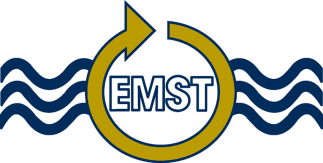 EMST Instructor Course Application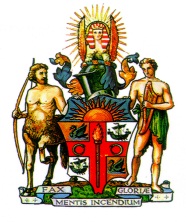 Undergraduate medical studentsPre-vocational medical graduatesVocational medical graduatesNursingParamedicsOther (please specify)